RIZALIZ 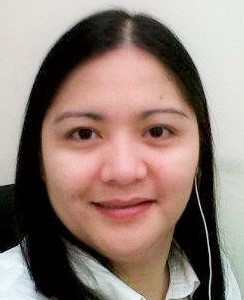 RIZALIZ.266423@2freemail.com POSITION APPLIED:   ACCOUNTANTOBJECTIVE: 	Seeking an Accountant position that offers an immediate challenge, career opportunity and advancement. Where I can enhance my competency, strengthen my personal skills and find a strong experience, which will contribute to my well -being.SUMMARY OF QUALIFICATIONS:Graduate of Bachelor of Science in Accounting with 2.0 Final grade.9 years working experience in UAE and 7 yrs. As Accountant.Knowledge in accounting software like GP, VISAAC, POS and Tally.Highly skilled in performing accounting tasks and financial reports.Outstanding work ethics and communication skills.AREAS OF EXPERTISE:  Bank account reconciliation 		  Bank trust receipts  and loan applicationLedger maintenance  Accounts Receivables/ Payable  Prepaid expense   Financial Statements  Payroll processing  Petty cash replenishmentWORK EXPERIENCES:  Grand Optics LLC     -	General Accountant	March 2008 – April 2015Prepares daily bank updates regarding bank transactions and update the General Manager.Verify and check bank deposits, remittances and withdrawals on accounts.Maintain the proper custody of all the bank deposit slips, bank statement, bank facilities/ agreements and payment vouchers.Prepare schedule of prepaid expenses, trade license and health license expiry.Receive invoice purchases from the supplier and make reconciliation on the accounts.Prepares the Quarterly Financial Statement of the company and related working papers.Prepares the monthly bank reconciliation, monitor bank loans, trust receipts, loan amortization and other records related to bank issues.Follow up on collection, billings, invoices and review for AR aging analysis.Monitor customer accounts details for non-payments and resolve irregularities.Shades &Vision (Hassan’s FZCO.)      - Sales Executive   March 2006 – Feb.  2008Assisting shoppers to find the goods or products they are looking for.Responsible in processing cash and card payments.Responsible in product merchandising displays.Balancing cash registers with receipts of end of day cash/credit reports.Responsible in resolving customer complaints.Keeping up to date with special promotions and putting up displays.Guiguinto  Construction Company      - Bookkeeper	      Aug. 2004 – Jan. 2006Recording of Sales Invoice, cash receipts on journal voucher.Matching of delivery receipts as per purchase order.Checking of receipts and sales invoice pricing and computation.Maintain proper custody of files, receipts and documentation.Monitoring of supplier accounts with regards to payables and receivables.Rocka Filipina Land, Inc.   -     Accountant/Payroll Officer       Feb. 2003 – July 2004Maintain and balance accounts regularly including subsidiary accounts.Post journal voucher transactions timely and accurately in system.Monitor Cash Sales, Fixed Assets and manage supplier’s invoices.Prepare staff payroll, computation of overtime, SSS and Tax deduction.Maintain the proper custody of all the bank deposit slips, bank statement and payment vouchers.SKILLS:Computer Literate in Microsoft Office, GP, VISAAC, Tally and POS software.Excellent in written correspondence and oral communication.Fluent in English, Tagalog, little Arabic and Urdu.High Level of analytical review on each transaction and reports.EDUCATION:		BACHELOR OF SCIENCE IN ACCOUNTANCY 	1998 – 2002		University of Regina Carmeli (2.0 – Final)Malolos City, Philippines	May – Oct. 2002	Casino Review Center (CPA review center) 				, Phil.PERSONAL BACKGROUND:	Date of Birth:		 April 02, 1981			Age:			 34 yrs. Old		Visa Status:		 Visit Visa	Civil Status: 		 Single			Religion:		 CatholicREFERENCE:Available upon request.